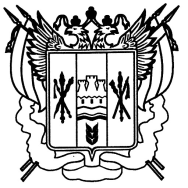 Ростовская область Егорлыкский районАдминистрация Шаумяновскогосельского поселенияПОСТАНОВЛЕНИЕ       21 июля 2020  года                      № 44                           х.  ШаумяновскийО внесении изменений в   постановление от  06.11.2018 г. № 93 «Об утверждении административного регламентапо предоставлению муниципальной услуги  «Выдача справок  Администрацией Шаумяновского сельского поселения»В целях приведения нормативных правовых актов органов местного самоуправления в соответствии с действующим законодательством, в соответствии  с   ч. 4 ст. 7 Федерального закона от 06.10.2003 № 131- ФЗ «Об общих принципах организации местного самоуправления в Российской Федерации», Федеральным законом № 210-ФЗ от 27.07.2010 года  « Об организации предоставления государственных и муниципальных услуг», внесение изменений в 210-ФЗ № 479-ФЗ от   29.12.2017 года, руководствуясь Уставом муниципального образования «Шаумяновское сельское поселение»,                                       ПОСТАНОВЛЯЮ:1.Внести изменение в постановление Администрации Шаумяновского сельского поселения от 06.11.2018 г. № 93 Об утверждении  административного регламента  по предоставлению муниципальной услуги «Выдача справок Администрацией Шаумяновского сельского поселения»,
изложив раздел 5 согласно приложения.2.Постановление вступает в силу со дня официального  опубликования (обнародования).3.Контроль за исполнением настоящего постановления оставляю за собой.Глава Администрации Шаумяновского сельского поселения                                                               С.Л. Аванесян                                                                                                       Приложение                               к постановлению администрации                        Шаумяновского  сельского поселения                                            № 44  от        21.07. 2020   года5. Досудебный (внесудебный) порядок обжалования решений и действий (бездействия) Администрации, МФЦ, организаций, указанных в части 1.1 статьи 16 Федерального закона от 27 июля 2010 года № 210-ФЗ «Об организации предоставления государственных и муниципальных услуг», а также их должностных лиц, муниципальных служащих, работников.Информация для заявителя о его праве подать жалобу на решения и (или) действия (бездействие) Администрации, МАУ МФЦ, организаций, указанных в части 1.1 статьи 16 Федерального закона от 27 июля 2010 года № 210-ФЗ «Об организации предоставления государственных и муниципальных услуг», а также их должностных лиц, муниципальных служащих, работников при предоставлении муниципальной услуги.5.1. Заявитель имеет право на досудебное (внесудебное) обжалование решений и действий (бездействия), принятых (осуществляемых) Администрацией, должностным лицом Администрации, либо муниципальным служащим, МАУ МФЦ, работником МАУ МФЦ, а также организациями, предусмотренными частью 1.1 статьи 16 Федерального закона № 210-ФЗ, или их работниками в ходе предоставления муниципальной услуги (далее – досудебное (внесудебное) обжалование).Предмет жалобы5.2. Предметом досудебного (внесудебного) обжалования заявителем решений и действий (бездействия) Администрации, должностного лица Администрации, либо муниципального служащего, МАУ МФЦ, работника МАУ МФЦ, а также организаций, предусмотренных частью 1.1 статьи 16 Федерального закона  № 210-ФЗ, или их работников является конкретное решение или действие (бездействие), принятое или осуществленное ими в ходе предоставления муниципальной услуги, в том числе в следующих случаях:1) нарушение срока регистрации запроса о предоставлении муниципальной услуги, запроса, указанного в статье 15.1 Федерального закона № 210-ФЗ;2) нарушение срока предоставления муниципальной услуги. В указанном случае досудебное (внесудебное) обжалование заявителем решений и действий (бездействия) МАУ МФЦ, работника МАУ МФЦ возможно в случае, если на МАУ МФЦ, решения и действия (бездействие) которого обжалуются, возложена функция по предоставлению соответствующей муниципальной услуги в полном объеме в порядке, определенном частью 1.3 статьи 16 Федерального закона № 210-ФЗ;3)  требование у заявителя документов или информации либо осуществления действий, представление или осуществление которых не предусмотрено нормативными правовыми актами Российской Федерации, нормативными правовыми актами Ростовской области, муниципальными правовыми актами для предоставления муниципальной услуги;4) отказ в приеме документов, представление которых предусмотрено нормативными правовыми актами Российской Федерации, нормативными правовыми актами Ростовской области, муниципальными правовыми актами для предоставления муниципальной услуги, у заявителя;  5) отказ в предоставлении муниципальной услуги, если основания отказа не предусмотрены федеральными законами и принятыми в соответствии с ними иными нормативными правовыми актами Российской Федерации, законами и иными нормативными правовыми актами Ростовской области, муниципальными правовыми актами. В указанном случае досудебное (внесудебное) обжалование заявителем решений и действий (бездействия) МАУ МФЦ, работника МАУ МФЦ возможно в случае, если на многофункциональный центр, решения и действия (бездействие) которого обжалуются, возложена функция по предоставлению соответствующей муниципальной услуги в полном объеме в порядке, определенном частью 1.3 статьи 16 Федерального закона № 210-ФЗ;6) затребование с заявителя при предоставлении муниципальной услуги платы, не предусмотренной нормативными правовыми актами Российской Федерации, нормативными правовыми актами Ростовской области, муниципальными правовыми актами;7) отказ Администрации, должностного лица Администрации, МАУ МФЦ, работника МАУ МФЦ, организаций, предусмотренных частью 1.1 статьи 16 Федерального закона № 210-ФЗ, или их работников в исправлении допущенных ими опечаток и ошибок в выданных в результате предоставления муниципальной услуги документах либо нарушение установленного срока таких исправлений. В указанном случае досудебное (внесудебное) обжалование заявителем решений и действий (бездействия) МАУ МФЦ, работника МАУ МФЦ возможно в случае, если на МФЦ, решения и действия (бездействие) которого обжалуются, возложена функция по предоставлению соответствующей муниципальной услуги в полном объеме в порядке, определенном частью 1.3 статьи 16 Федерального закона № 210-ФЗ;8) нарушение срока или порядка выдачи документов по результатам предоставления муниципальной услуги;9) приостановление предоставления муниципальной услуги, если основания приостановления не предусмотрены федеральными законами и принятыми в соответствии с ними иными нормативными правовыми актами Российской Федерации, законами и иными нормативными правовыми актами Ростовской области, муниципальными правовыми актами. В указанном случае досудебное (внесудебное) обжалование заявителем решений и действий (бездействия) МАУ МФЦ, работника МАУ МФЦ возможно в случае, если на МАУ МФЦ, решения и действия (бездействие) которого обжалуются, возложена функция по предоставлению соответствующей муниципальной услуги в полном объеме в порядке, определенном частью 1.3 статьи 16 Федерального закона № 210-ФЗ.10) требование у заявителя при предоставлении муниципальной услуги документов или информации, отсутствие и (или) недостоверность которых не указывались при первоначальном отказе в приеме документов, необходимых для предоставления  муниципальной услуги, либо в предоставлении муниципальной услуги, за исключением случаев, предусмотренных пунктом 4 части 1 статьи 7 Федерального закона от 27 июля 2010 г. N 210-ФЗ "Об организации предоставления государственных и муниципальных услуг" (далее - Федеральный закон № 210-ФЗ). В указанном случае досудебное (внесудебное) обжалование заявителем решений и действий (бездействия) МАУ МФЦ, работника МАУ МФЦ возможно в случае, если на МАУ МФЦ, решения и действия (бездействие) которого обжалуются, возложена функция по предоставлению соответствующих муниципальных услуг в полном объеме в порядке, определенном частью 1.3 статьи 16  Федерального закона № 210-ФЗ.Орган, предоставляющий муниципальную услугу, МАУ МФЦ, организации, указанные в части 1.1 статьи 16 Федерального закона № 210-ФЗ, а также их должностные лица, муниципальные служащие, работники и уполномоченные на рассмотрение жалобы должностные лица, которым может быть направлена жалоба5.3. Жалоба на решения и действия (бездействие) должностных лиц Администрации, муниципальных служащих подается заявителем в Администрацию на имя главы Администрации, МАУ МФЦ либо в орган государственной власти (орган местного самоуправления) Ростовской области, являющийся учредителем МАУ МФЦ (далее - учредитель МФЦ), а также в организации, предусмотренные частью 1.1 статьи 16 Федерального закона № 210-ФЗ.5.4. В случае если обжалуются решения и действия (бездействие) руководителя Администрации, жалоба подается в вышестоящий орган (в порядке подчиненности).При отсутствии вышестоящего органа жалоба подается непосредственно руководителю Администрации.5.5. Жалобы на решения и действия (бездействие) работника МАУ МФЦ подаются руководителю этого МАУ МФЦ. Жалобы на решения и действия (бездействие) МАУ МФЦ подаются учредителю МАУ МФЦ или должностному лицу, уполномоченному нормативным правовым актом Ростовской области. Жалобы на решения и действия (бездействие) работников организаций, предусмотренных частью 1.1 статьи 16 Федерального закона № 210-ФЗ, подаются руководителям этих организаций.Порядок подачи и рассмотрения жалобы5.6. Основанием для начала процедуры досудебного (внесудебного) обжалования является поступление жалобы, поданной в письменной форме на бумажном носителе, в электронной форме, в уполномоченный орган по рассмотрению жалобы. 5.7. Жалоба на решения и действия (бездействие) Администрации, должностного лица Администрации, муниципального служащего, руководителя Администрации, может быть направлена по почте, через МАУ МФЦ, с использованием информационно-телекоммуникационной сети «Интернет», официального сайта Администрации, федеральной государственной информационной системы «Единый портал государственных и муниципальных услуг (функций)» либо Портала государственных и муниципальных услуг (функций) Ростовской области, а также может быть принята при личном приеме заявителя. Заявителю обеспечивается возможность направления жалобы на решения и действия (бездействие) Администрации,  должностного лица Администрации, муниципального служащего в соответствии со статьей 11.2 Федерального закона № 210-ФЗ с использованием портала федеральной государственной информационной системы, обеспечивающей процесс досудебного (внесудебного) обжалования решений и действий (бездействия), совершенных при предоставлении государственных и муниципальных услуг органами, предоставляющими государственные и муниципальные услуги, их должностными лицами, государственными и муниципальными служащими с использованием информационно-телекоммуникационной сети «Интернет» (далее - система досудебного обжалования). 5.8. Жалоба на решения и действия (бездействие) МАУ МФЦ, работника МАУ МФЦ может быть направлена по почте, с использованием информационно-телекоммуникационной сети «Интернет», официального сайта МАУ МФЦ, федеральной государственной информационной системы «Единый портал государственных и муниципальных услуг (функций)», Портала государственных и муниципальных услуг (функций) Ростовской области, а также может быть принята при личном приеме заявителя. 5.9. Жалоба на решения и действия (бездействие) организаций, предусмотренных частью 1.1 статьи 16 Федерального закона № 210-ФЗ, а также их работников может быть направлена по почте, с использованием информационно-телекоммуникационной сети «Интернет», официальных сайтов этих организаций, федеральной государственной информационной системы «Единый портал государственных и муниципальных услуг (функций)», Портала государственных и муниципальных услуг (функций) Ростовской области, а также может быть принята при личном приеме заявителя. 5.10. Жалоба, поступившая в Администрацию подлежит регистрации не позднее следующего рабочего дня со дня ее поступления. В случае подачи заявителем жалобы через МАУ МФЦ, МАУ МФЦ обеспечивает передачу жалобы в Администрацию в порядке и сроки, которые установлены соглашением о взаимодействии между МАУ МФЦ и Администрацией, но не позднее следующего рабочего дня со дня поступления жалобы.5.11. Жалоба должна содержать:1) наименование Администрации, должностного лица Администрации, либо муниципального служащего, МАУ МФЦ, его руководителя и (или) работника, организаций, предусмотренных частью 1.1 статьи 16 Федерального закона № 210-ФЗ, их руководителей и (или) работников, решения и действия (бездействие) которых обжалуются; 2) фамилию, имя, отчество (последнее – при наличии), сведения о месте жительства заявителя – физического лица либо наименование, сведения 
о местонахождении заявителя – юридического лица, а также номер (номера) контактного телефона, адрес (адреса) электронной почты (при наличии) и почтовый адрес, по которым должен быть направлен ответ заявителю;3) сведения об обжалуемых решениях и действиях (бездействии) Администрации, должностного лица Администрации, либо муниципального служащего, МАУ МФЦ, работника МАУ МФЦ, организаций, предусмотренных частью 1.1 статьи 16 Федерального закона № 210-ФЗ, их работников;4) доводы, на основании которых заявитель не согласен с решением 
и действием (бездействием) Администрации, должностного лица Администрации, либо муниципального служащего, МАУ МФЦ, работника МАУ МФЦ, организаций, предусмотренных частью 1.1 статьи 16 Федерального закона от 27 июля 2010 года № 210-ФЗ «Об организации предоставления государственных и муниципальных услуг», их работников.  Заявителем могут быть представлены документы (при наличии), подтверждающие доводы заявителя, либо их копии. Сроки рассмотрения жалобы5.12. Жалоба, поступившая в Администрацию, МАУ МФЦ, учредителю МАУ МФЦ, в организации, предусмотренные частью 1.1 статьи 16 Федерального закона № 210-ФЗ, либо в вышестоящий орган (при его наличии), подлежит рассмотрению в течение пятнадцати рабочих дней со дня ее регистрации, а в случае обжалования отказа Администрации, МАУ МФЦ, организаций, предусмотренных частью 1.1 статьи 16 Федерального закона № 210-ФЗ, в приеме документов у заявителя либо в исправлении допущенных опечаток и ошибок или в случае обжалования нарушения установленного срока таких исправлений - в течение пяти рабочих дней со дня ее регистрации.Перечень оснований для приостановления рассмотрения жалобы в случае, если возможность приостановления предусмотрена законодательством Российской Федерации  5.13. Основания для приостановления рассмотрения жалобы отсутствуют.Результат рассмотрения жалобы5.14. По результатам рассмотрения жалобы принимается одно из следующих решений:1) жалоба удовлетворяется, в том числе в форме отмены принятого решения, исправления допущенных опечаток и ошибок в выданных в результате предоставления муниципальной услуги документах, возврата заявителю денежных средств, взимание которых не предусмотрено нормативными правовыми актами Российской Федерации, нормативными правовыми актами Ростовской области, муниципальными правовыми актами;2) в удовлетворении жалобы отказывается.5.15. Администрация отказывает в удовлетворении жалобы в соответствии с основаниями, предусмотренными муниципальным правовым актом.5.16. МАУ МФЦ отказывает в удовлетворении жалобы в соответствии с основаниями, предусмотренными Порядком.5.17. Администрация оставляет жалобу без ответа в соответствии с основаниями, предусмотренными муниципальным правовым актом.5.18. МАУ МФЦ оставляет жалобу без ответа в соответствии с основаниями, предусмотренными Порядком. 5.19. В случае установления в ходе или по результатам рассмотрения жалобы признаков состава административного правонарушения или преступления должностное лицо, работник, наделенные полномочиями по рассмотрению жалоб, незамедлительно направляют имеющиеся материалы в органы прокуратуры.Порядок информирования заявителя о результатах рассмотрения жалобы5.20. Не позднее дня, следующего за днем принятия решения, указанного в части 5.14 настоящего раздела, заявителю в письменной форме и по желанию заявителя в электронной форме направляется мотивированный ответ о результатах рассмотрения жалобы.5.20.1. В случае признания жалобы подлежащей удовлетворению в ответе заявителю дается информация о действиях, осуществляемых органом, предоставляющим муниципальную услугу, МАУ МФЦ либо организацией, предусмотренной частью 1.1 статьи 16 Федерального закона от 27 июля 2010 г. N 210-ФЗ "Об организации предоставления государственных и муниципальных услуг", в целях незамедлительного устранения выявленных нарушений при оказании муниципальной услуги, а также приносятся извинения за доставленные неудобства и указывается информация о дальнейших действиях, которые необходимо совершить заявителю в целях получения муниципальной услуги.5.20.2. В случае признания жалобы, не подлежащей удовлетворению, в ответе заявителю даются аргументированные разъяснения о причинах принятого решения, а также информация о порядке обжалования принятого решения.5.21. В случае если жалоба была направлена в электронном виде посредством системы досудебного обжалования с использованием информационно-телекоммуникационной сети «Интернет», ответ заявителю направляется посредством системы досудебного обжалования. Порядок обжалования решения по жалобе5.22. Заявители имеют право обжаловать решения и действия (бездействие), принятые (осуществляемые) Администрацией, должностным лицом Администрации, муниципальным служащими, МАУ МФЦ, работником МАУ МФЦ, а также организациями, предусмотренными частью 1.1 статьи 16 Федерального закона  № 210-ФЗ, или их работниками в суд, в порядке и сроки, установленные законодательством Российской Федерации.Право заявителя на получение информации и документов, необходимых для обоснования и рассмотрения жалобы5.23. Заявители имеют право обратиться в Администрацию, МАУ МФЦ, а также организацию, предусмотренную частью 1.1 статьи 16 Федерального закона    № 210-ФЗ, за получением информации и документов, необходимых для обоснования и рассмотрения жалобы в письменной форме по почте, с использованием информационно-телекоммуникационной сети «Интернет», официального сайта Администрации, официального сайта МАУ МФЦ, федеральной государственной информационной системы «Единый портал государственных и муниципальных услуг (функций)», Портала государственных и муниципальных услуг (функций) Ростовской области, а также при личном приеме заявителя. Способы информирования заявителей о порядке подачи и рассмотрения жалобы5.24. Информацию о порядке подачи и рассмотрения жалобы заявители могут получить на информационных стендах расположенных в местах предоставления муниципальной услуги непосредственно в Администрации, на официальном сайте Администрации, в МАУ МФЦ, а также организации, предусмотренной частью 1.1 статьи 16 Федерального закона  № 210-ФЗ, в федеральной государственной информационной системе «Единый портал государственных и муниципальных услуг (функций)», на Портале государственных и муниципальных услуг (функций) Ростовской области.»..